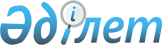 Об изменении границ (черт) населенных пунктов Илийского района
					
			Утративший силу
			
			
		
					Решение маслихата Илийского района Алматинской области от 18 апреля 2012 года N 6-25 и постановление акимата Илийского района Алматинской области от 18 апреля 2012 года N 3-381. Зарегистрировано Управлением юстиции Илийского района Департамента юстиции Алматинской области 25 мая 2012 года N 2-10-161. Утратило силу решением маслихата Илийского района Алматинской области от 28 октября 2013 года N 24-114 и постановлением акимата Илийского района Алматинской области от 25 октября 2013 года N 9-1890      Сноска. Утратило силу решением маслихата Илийского района Алматинской области от 28.10.2013 N 24-114 и постановлением акимата Илийского района Алматинской области от 25.10.2013 N 9-1890.

      Примечание РЦПИ:

      В тексте сохранена авторская орфография и пунктуация.

      В соответствии с пунктом 5 статьи 108 Земельного Кодекса Республики Казахстан от 20 июня 2003 года, пункта 3 статьи 12 Закона Республики Казахстан от 8 декабря 1995 года "Об административно-территориальном устройстве в Республике Казахстан" акимат Илийского района ПОСТАНОВИЛ и Илийский районный маслихат РЕШИЛ:



      1. Границы (черты) населенных пунктов Илийского района изменить согласно предоставленных картографических материалов:



      1) по Междуреченскому сельскому округу включить в черту села Екпенды общей площадью 105,0 гектара;



      2) по поселку Боралдай включить в черту поселка Боралдай общей площадью 240,0 гектара земли;



      3) по Куртинскому сельскому округу включить в черту села Акши общей площадью 60,0 гектара;



      4) по Караойскому сельскому округу включить: в черту села Караой общей площадью 40,0 гектара, в черту села Нургисы Тлендиева общей площадью 112,0 гектара, в черту села Косозен общей площадью 520,0 гектара;



      5) по Байсеркенскому сельскому округу включить: в черту села Жанаталап общей площадью 66,0 гектара, в черту села Жанадаур общей площадью 28,0 гектара, в черту села Ынтымак общей площадью 115,0 гектара в черту села Али общей площадью 42,5 гектара земли, в черту села Байсерке общей площадью 30,0 гектара;



      6) по Чапаевскому сельскому округу включить в черту села Чапаево общей площадью 166,4 гектара;



      7) по Жетыгенскому сельскому округу включить: в черту села Жетыген общей площадью 906,0 гектара, в черту села Енбек общей площадью 20,0 гектара, в черту села Куйган общей площадью 20,0 гектара, в черту села Жанаарна общей площадью 28,0 гектара земли;



      8) по Первомайскому поселковому округу включить: в черту поселка Первомайский общей площадью 26,4 гектара, в черту села Коянкус общей площадью 5,0 гектара земли;



      9) по Ащибулакскому сельскому округу включить: в черту села Коккайнар общей площадью 476,4 гектара, в черту села Жапек батыр общей площадью 105,0 гектара, в черту села Мухаметжана Туймебаева общей площадью 131,0 гектара земли;



      10) по Казциковскому сельскому округу включить в черту села Комсомол общей площадью 200,0 гектара земли.



      2. Контроль за исполнением настоящего постановления акимата и решения маслихата возложить на заместителя акима района (Файль Виктор Александровича).



      3. Настоящее постановление акимата и решения маслихата вводится в действие по истечении десяти календарных дней после дня его первого официального опубликования.      Аким района                                Б.Е. Абдулдаев      Председатель сессии

      районного маслихата                        Б.А. Сулейменова      Секретарь районного маслихата              Ф.К. Ыдрышева      СОГЛАСОВАНО:      Начальник государственного

      учреждения "Отдел земельных

      отношений Илийского района"                Аширов Кайрат Бердыгулович

      18 апреля 2012 года      Начальник государственного

      учреждения "Отдел архитектуры

      и градостроительства

      Илийского района"                          Отыншиев Куаныш Едилбаевич

      18 апреля 2012 года
					© 2012. РГП на ПХВ «Институт законодательства и правовой информации Республики Казахстан» Министерства юстиции Республики Казахстан
				